Employment ApplicationApplicant Information	EducationAvailabilityPlease note the days and times you are available to work.Previous EmploymentAdditional InformationFor Delivery Driver Positions OnlyDisclaimer and SignatureI certify that my answers are true and complete to the best of my knowledge. If this application leads to employment, I understand that false or misleading information in my application or interview may result in my release.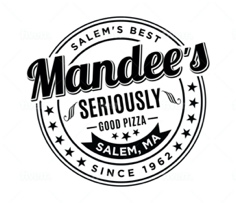 Mandee’s Seriously Good PizzaFull Name:Date:LastFirstM.I.Address:Street AddressApartment/Unit #CityStateZIP CodePhone:EmailDate Available:Position Applied for:Are you a citizen of the United States?YESNOIf no, are you authorized to work in the U.S.?YESNOHave you ever worked for this company?YESNOIf yes, when?Have you ever been convicted of a felony?YESNOIf yes, explain:High School:Address:From:To:Did you graduate?YESNODiploma:College:Address:From:To:Did you graduate?YESNODegree:Other:Address:From:To:Did you graduate?YESNODegree:DayMondayTuesdayWednesdayThursdayFridaySaturdaySundayFromToAre you currently employed?YESNOIf yes, will you continue to work there if hired?YESNOPlease list any upcoming dates you would need off if hired:Company:Phone:Address:Supervisor:Job Title:Starting Salary:$Ending Salary:$Responsibilities:From:To:Reason for Leaving:May we contact your previous supervisor for a reference?YESNOCompany:Phone:Address:Supervisor:Job Title:Starting Salary:$Ending Salary:$Responsibilities:From:To:Reason for Leaving:May we contact your previous supervisor for a reference?YESNOCompany:Phone:Address:Supervisor:Job Title:Starting Salary:$Ending Salary:$Responsibilities:From:To:Reason for Leaving:May we contact your previous supervisor for a reference?YESNOList any skills that you believe will help you here:What are your other interests and activities?Have you done any volunteer work, won any awards, or have any certifications?Driver’s License Number & Expiration:Vehicle Make & Model:Any traffic violations in the past 3 years?Signature:Date: